Publicado en Madrid el 24/10/2023 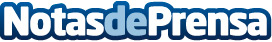 Red Bull y Grefusa, a la cabeza en el ránking de marcas de alimentación que más innovan en redes socialesSon conclusiones extraídas del " Observatorio de RRSS 2023: la innovación dentro del sector alimentación en España", un nuevo estudio de la agencia ROI UP Group. El top 10 continúa por orden con Cola Cao, Mahou, Pepsi, Coca Cola, Nestlé, Bimbo, Argal y Danone. De todas ellas se ha analizado su presencia en las plataformas digitales más innovadoras como TikTok y Twitch, así como su posicionamiento mediante podcasting, entre otrasDatos de contacto:Sandra GarcíaROI UP Group649 111 233Nota de prensa publicada en: https://www.notasdeprensa.es/red-bull-y-grefusa-a-la-cabeza-en-el-ranking Categorias: Nacional Marketing Madrid Industria Alimentaria Emprendedores Otras Industrias http://www.notasdeprensa.es